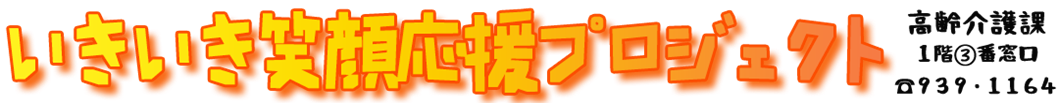 訪問型サービスC（短期集中型予防サービス）の効果評価に関する調査日頃、藤井寺市の福祉行政にご協力・ご理解をいただきありがとうございます。訪問型サービスCへの利用をされる方を対象に（初回とサービス終了後）下記の内容のアンケート調査を行いますので、ご協力お願いします。■調査の目的及び内容　短期集中型訪問サービスの効果を評価して今後の事業展開に活用します。　利用者のみなさまの利用前後の主観的健康感の変化を集計し、維持・改善割合（事業利用者のうち利用後に主観的健康感が維持・改善された者の割合）により介護予防・生活支援サービス事業の効果を評価しようとするものです。